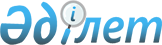 Об утверждении формы и Правил выдачи документа об условиях переработки товаров на/вне таможенной территории и переработки для внутреннего потребления, внесения в него изменений или дополнений, а также его отзыва (аннулирования)
					
			Утративший силу
			
			
		
					Постановление Правительства Республики Казахстан от 16 января 2012 года № 73. Утратило силу постановлением Правительства Республики Казахстан от 28 июня 2018 года № 392.
      Сноска. Утратило силу постановлением Правительства РК от 28.06.2018 № 392 (вводится в действие по истечении десяти календарных дней после дня его первого официального опубликования).
      В соответствии со статьями 348, 361 и 373 Кодекса Республики Казахстан от 30 июня 2010 года "О таможенном деле в Республике Казахстан" Правительство Республики Казахстан ПОСТАНОВЛЯЕТ:
      1. Утвердить прилагаемые:
      1) форму документа об условиях переработки товаров на/вне таможенной территории и для внутреннего потребления;
      2) Правила выдачи документа об условиях переработки товаров на/вне таможенной территории и для внутреннего потребления, внесения в него изменений или дополнений, а также его отзыва (аннулирования).
      2. Настоящее постановление вводится в действие по истечении десяти календарных дней после первого официального опубликования.
      Форма       Документ
об условиях переработки товаров на/вне таможенной
территории и для внутреннего потребления
      Руководитель ____________       _____________________________________
                    (подпись)                (фамилия, имя, отчество)
      Место печати
      "__" _________ 20__ г.
      Примечание:
      * Заполняются при наличии данных (сведений).
      ** Не заполняется если выдается лицу для декларирования товаров под таможенной процедурой переработки для внутреннего потребления. Правила
выдачи документа об условиях переработки товаров на/вне
таможенной территории и переработки для внутреннего
потребления, внесения в него изменений или дополнений,
а также его отзыва (аннулирования)
1. Общие положения
      1. Настоящие Правила выдачи документа об условиях переработки товаров на/вне таможенной территории и переработки для внутреннего потребления, внесения в него изменений или дополнений, а также его отзыва (аннулирования) (далее - Правила) разработаны в соответствии со статьями 348, 361 и 373 Кодекса Республики Казахстан от 30 июня 2010 года "О таможенном деле в Республике Казахстан" (далее - Кодекс) и определяют порядок выдачи документа об условиях переработки товаров (далее - Документ об условиях переработки) при помещении товаров под таможенные процедуры переработки на/вне таможенной территории и переработки для внутреннего потребления, а также внесения в него изменений или дополнений и его отзыва (аннулирования).
      2. Действие настоящих Правил не распространяется на иные таможенные процедуры, предусматривающие переработку товаров.
      3. Документ об условиях переработки выдается компетентным государственным органом (далее - уполномоченный орган) в зависимости от наименования и классификации товаров по Единой товарной номенклатуры внешнеэкономической деятельности Таможенного союза (далее - ТН ВЭД ТС), распределенных между уполномоченными органами Республики Казахстан, согласно приложению 1 к настоящим Правилам.
      4. Плата за выдачу Документа об условиях переработки не взимается. 2. Порядок выдачи Документа об условиях переработки
      5. Для получения Документа об условиях переработки, лицо (далее - заявитель) представляет в уполномоченный орган следующие документы:
      1) заявление на выдачу Документа об условиях переработки товаров на/вне таможенной территории, и переработки для внутреннего потребления, заполненное по форме согласно приложению 2 к настоящим Правилам;
      2) копию документа, подтверждающего совершение внешнеэкономической сделки, приложения и (или) дополнения к нему;
      3) копию документа, подтверждающего наименование и классификацию иностранных товаров и (или) товаров Таможенного союза и продуктов их переработки в соответствии с ТН ВЭД ТС, их количество и стоимость;
      4) таблицу расчета норм выхода продуктов переработки, включая операции по переработке товаров (основанных на технологическом процессе), способах их совершения, способах идентификации товаров, а также сроков по переработке товаров.
      6. Каждый лист представленных копий документов заверяется подписью руководителя либо лица, его замещающего, а также печатью заявителя, если в соответствии с законодательством Республики Казахстан такое лицо имеет печать.
      7. Заявление с прилагаемыми к нему документами рассматривается уполномоченным органом в течение тридцати календарных дней со дня его регистрации.
      8. Документ об условиях переработки оформляется уполномоченным органом в одном экземпляре по установленной форме, подписывается руководителем или его заместителем и заверяется печатью.
      Оригинал Документа об условиях переработки выдается заявителю.
      9. Решение об отказе в выдаче Документа об условиях переработки принимается уполномоченным органом в следующих случаях:
      1) наличия недостоверных сведений в документах, представляемых заявителем для получения Документа об условиях переработки;
      2) невозможности идентификации иностранных товаров, товаров Таможенного союза и продуктов переработки;
      3) вступления в законную силу решения (постановления, определения) суда, запрещающего заявителю осуществлять деятельность по переработке товаров.
      10. В случае отказа в выдаче Документа об условиях переработки уполномоченный орган уведомляет заявителя в письменной форме с указанием причин отказа в пределах срока рассмотрения заявления.
      Повторное представление заявления на выдачу Документа об условиях переработки возможно после устранения причин, по которым уполномоченным органом было отказано в выдаче Документа об условиях переработки, которое рассматривается в порядке, установленном настоящими Правилами.
      В случае непредставления мотивированного отказа в установленные сроки Документ об условиях переработки считается выданным и уполномоченный орган в течение пяти рабочих дней выдает его заявителю.
      11. В случае утраты или порчи Документа об условиях переработки уполномоченный орган по мотивированному письменному обращению заявителя выдает дубликат Документа об условиях переработки с проставлением на лицевой стороне записи "Дубликат". При этом, на оборотной стороне дубликата указывается должность, Ф.И.О. лица выдающего дубликат, а также подписывается руководителем или его заместителем и заверяется печатью уполномоченного органа.
      Заявление о выдаче дубликата составляется в произвольной форме с указанием причин и обстоятельств утраты или порчи Документа об условиях переработки.
      Дубликат Документа об условиях переработки выдается уполномоченным органом в течение пяти рабочих дней со дня регистрации обращения.
      Плата за выдачу дубликата Документа об условиях переработки не взимается. 3. Порядок внесения изменений и (или) дополнений
в Документ об условиях переработки
      12. Сведения, указанные в Документе об условиях переработки, могут быть изменены и (или) дополнены уполномоченным органом по мотивированному письменному обращению заявителя в следующих случаях:
      1) внесения изменений и (или) дополнений в учредительные документы заявителя, зарегистрированного в качестве юридического лица в соответствии с законодательством Республики Казахстан, либо изменения сведений, удостоверяющих личность заявителя, являющегося индивидуальным предпринимателем;
      2) прекращения или приостановления действия одного или нескольких документов, на основании которых был выдан Документ об условиях переработки.
      13. Заявление о внесении изменений и (или) дополнений сведений, указанных в Документе об условиях переработки, составляется в произвольной форме с обоснованием необходимости таких изменений и (или) дополнений и приложением документов, подтверждающих вносимые изменения и (или) дополнения.
      Заявление подается в уполномоченный орган не позднее тридцати календарных дней с даты внесения соответствующих изменений и (или) дополнений.
      14. Уполномоченный орган рассматривает обращение в течение пяти рабочих дней со дня его регистрации.
      15. Решение уполномоченного органа о внесении изменений и (или) дополнений сведений, указанных в Документе об условиях переработки, либо об отказе внесения таких изменений и (или) дополнений предоставляется заявителю в письменной форме в течение пяти рабочих дней со дня регистрации обращения. 4. Порядок отзыва (аннулирования) Документа об условиях переработки
      16. Документ об условиях переработки отзывается (аннулируется) уполномоченным органом в следующих случаях:
      1) выявления (установления) с момента выдачи Документа об условиях переработки недостоверных сведений;
      2) повторного совершения заявителем административного правонарушения в сфере таможенного дела в течение срока действия таможенных процедур переработки на/вне таможенного территории или для внутреннего потребления;
      3) реорганизации или ликвидации юридического лица в соответствии с законодательством Республики Казахстан;
      4) по письменному мотивированному обращению заявителя;
      5) по мотивированному обращению уполномоченного органа в сфере таможенного дела.
      17. Решение об отзыве (аннулировании) Документа об условиях переработки оформляется уполномоченным органом в письменной форме и направляется заявителю в течение трех рабочих дней с даты приятия решения об отзыве Документа об условиях переработки. Распределение товаров между уполномоченными государственными
органами Республики Казахстан, при выдаче документа об условиях
переработки товаров на/вне таможенной территории, и переработки
для внутреннего потребления, их классификации по Единой
товарной номенклатуре внешнеэкономической деятельности
Таможенного союза в конечных продуктах переработки
      Классификационные коды товаров по Единой товарной номенклатуре внешнеэкономической деятельности Таможенного союза (далее - ТН ВЭД ТС) при выдаче документа об условиях переработки товаров на/вне таможенной территории, и переработки для внутреннего потребления распределены между уполномоченными государственными органами по следующим государственным органам:
      1) Министерство сельского хозяйства Республики Казахстан:
      Раздел I ТН ВЭД ТС - Живые животные; продукты и сырье животного происхождения (кроме позиций 0501 00 000 0);
      Раздел II ТН ВЭД ТС - Продукты растительного происхождения (кроме позиции 1203 00 000 0);
      Раздел III ТН ВЭД ТС - Жиры и масла животного или растительного происхождения и продукты их расщепления; готовые пищевые жиры; воски животного или растительного происхождения (кроме позиций 1520 00 000 0, 1521, 1522 00);
      Раздел IV ТН ВЭД ТС - Готовые пищевые продукты; алкогольные и безалкогольные напитки и уксус; табак и его заменители, группы 16, 17, 18, 19, 20, 21; из группы 22 позиции - 2201, 2202 и группа 23 (кроме позиций - 2305 00 000 0, 2307 00);
      Раздел VIII ТН ВЭД ТС - Необработанные шкуры, выделанная кожа, натуральный мех и изделия из них; шорно-седельные изделия и упряжь; дорожные принадлежности, дамские сумки и аналогичные им товары; изделия из кишок животных (из Раздела VIII волокно из фиброина шелкопряда, из группы 41 позиции - 4101, 4102, 4103, из группы 43 позиция - 4301);
      Раздел IX ТН ВЭД ТС - Текстильные материалы и текстильные изделия (группа 50 позиции - 5001 00 000 0, 5002 00 000 0, 5003 00 000 0; группа 51 позиции - 5101, 5102, 5103, 5104 00 000 0, 5105; группа 52 позиции - 5201 00, 5202, 5203 00 000 0; группа 53 позиции - 5301, 5302, 5303, 5305 00 000 0);
      2) Министерство финансов Республики Казахстан:
      Раздел IV ТН ВЭД ТС - Готовые пищевые продукты; алкогольные и безалкогольные напитки и уксус; табак и его заменители, из группы 22 позиции - 2203-2208, за исключением спирта этилового неденатурированного с концентрацией спирта 80 об. % или более, спирта этилового неденатурированного концентрацией спирта менее 80 об. % (позиции 2207 и 2208), из группы 24 позиции - 2402 и 2403;
      3) Министерство индустрии и новых технологий Республики Казахстан:
      Раздел V ТН ВЭД ТС - Минеральные продукты (группа 25, 26);
      Раздел VI ТН ВЭД ТС - Продукция химической и связанных с ней отраслей промышленности;
      Раздел VII ТН ВЭД ТС - Пластмассы и изделия из них; каучук, резина и изделия из них;
      Раздел VIII ТН ВЭД ТС - Необработанные шкуры, выделанная кожа, натуральный мех и изделия из них; шорно-седельные изделия и упряжь; дорожные принадлежности, дамские сумки и аналогичные им товары; изделия из кишок животных (кроме волокна из фиброина шелкопряда, а также позиций группы 41 - 4101, 4102, 4103, и группы 43 - 4301);
      Раздел IX ТН ВЭД ТС - Древесина и изделия из нее; древесный уголь; пробка и изделия из нее; изделия из соломы; альфы или из прочих материалов для плетения; корзиночные и другие плетеные изделия;
      Раздел Х ТН ВЭД ТС - Масса из древесины или из других волокнистых целлюлозных материалов;
      Раздел XI ТН ВЭД ТС - Текстильные материалы и текстильные изделия (группа 50 кроме позиций - 5001 00 000 0, 5002 00 000 0, 5303 00 000 0); группа 51 (кроме позиций - 5101, 5102, 5103, 5104 00 000 0); группа 52 (кроме позиции - 5201 00, 5202); группа 53 (кроме позиции - 5301, 5302, 5303, 5305 00 000 0); группы - 54, 55, 56, 57, 58, 59, 60, 61, 62, 63 (кроме позиции 6306, 6307, 6308 00 000 0, 6309 00 000 0, 6310);
      Раздел XII ТН ВЭД ТС - Обувь, головные уборы, зонты, солнцезащитные зонты, трости, трости-сиденья, хлысты, кнуты и их части; обработанные перья и изделия из них; искусственные цветы; изделия из человеческого волоса (кроме групп 66 и 67);
      Раздел XIII ТН ВЭД ТС - Изделия из камня, гипса, цемента, асбеста, слюды или аналогичных материалов; керамические изделия; стекло и изделия из него;
      Раздел XIV ТН ВЭД ТС - Жемчуг природный или культивированный, драгоценные или полудрагоценные камни, драгоценные металлы, металлы, плакированные драгоценными металлами, и изделия из них; бижутерия; монеты;
      Раздел XV ТН ВЭД ТС - Драгоценные металлы и изделия из них;
      Раздел XVI ТН ВЭД ТС - Машины, оборудование и механизмы; электротехническое оборудование; их части; звукозаписывающая и звуковоспроизводящая аппаратура; аппаратура для записи и воспроизведения телевизионного изображения и звука, их части и принадлежности;
      Раздел XVII ТН ВЭД ТС - Средства наземного транспорта, летальные аппараты, плавучие средства и относящиеся к транспорту устройства и оборудование;
      Раздел XVIII ТН ВЭД ТС - Инструменты и аппараты оптические, фотографические, кинематографические, измерительные, контрольные, прецизионные, медицинские или хирургические; часы всех видов; музыкальные инструменты; их части и принадлежности;
      Раздел XIX ТН ВЭД ТС - Оружие и боеприпасы; их части и принадлежности;
      Раздел XX ТН ВЭД ТС - Разные промышленные товары (группа 94, позиции 9403 20, 9403 30, 9403 40, 9403 50, 9403 60);
      4) Министерство нефти и газа Республики Казахстан:
      Раздел V ТН ВЭД ТС - Минеральные продукты (группа 27), за исключением: "Топливо минеральное, нефть и продукты их перегонки; битуминозные вещества; воски минеральные" субпозиции 2701, 2702, 2703 00 000 0, 2704 00, 2705 00 000 0, 2706 00 000 0, 2707, 2708, 2710 19 710 0 - 2710 19 990 0, 2710 91 000 0, 2710 99 000 0, 2712, 2713, 2714, 2715 00 000 0, 2716 00 000 0.
      Форма       Заявление
на выдачу Документа об условиях переработки товаров на/вне
таможенной территории и переработки для внутреннего потребления
            В _____________________________________________________________
                  (полное наименование уполномоченного органа Республики Казахстан)
            от ____________________________________________________________
           (полное наименование (Ф.И.О.) лица, получающего Документ об условиях переработки) ЗАЯВЛЕНИЕ
            Прошу выдать Документ об условиях переработки _________________
                                                       (указать вид переработки)
      _____________________________________________________________________
          (на/вне таможенной территории таможенного союза, для внутреннего потребления)
            Необходимые сведения:
            1. Наименование лица __________________________________________
                                    (получающего Документ об условиях переработки)
      _____________________________________________________________________
             (адрес, БИН, РНН (для юридических лиц), ИИН, РНН (для физических лиц),
      _____________________________________________________________________
                                   банковские реквизиты)
            2. Сведения о лице (лицах), которое (которые) будет (будут)
      непосредственно совершать операции по переработке ___________________
                                                            (наименование
      _____________________________________________________________________
             лица, адрес, БИН, РНН (для юридических лиц), ИИН, РНН (для физических лиц),
                                банковские реквизиты) *
            3. Наименование товара ________________________________________
            4. Код товара по ТН ВЭД ТС, его количество и стоимость ________
            5. Сведения о документах, подтверждающих совершение
      внешнеэкономической сделки, приложения и (или) дополнения к нему, или
      иного документа, подтверждающего намерения лица _____________________
      _____________________________________________________________________
            6. Наименование и норма выхода продуктов переработки __________
            7. Операции по переработке товаров, способы их совершения _____
            8. Способ идентификации товаров _______________________________
            9. Наименование классификации остатков и отходов в соответствии
      с ТН ВЭД ТС, их количество и стоимость ______________________________
            10. Срок переработки товаров __________________________________
            11. Замена эквивалентными/иностранными товарами _______________
      _____________________________________________________________________
                          (если такая замена предполагается)**
            12. Возможности дальнейшего коммерческого использования отходов
      _____________________________________________________________________
            13. Таможенные органы _________________________________________
                             (в которых предполагаются помещение товаров под таможенные
      _____________________________________________________________________
                   процедуры переработки и завершение этих таможенных процедур)
            14. Прилагаемые документы _____________________________________
      _____________________________________________________________________
      Руководитель ____________       _____________________________________
                    (подпись)                (фамилия, имя, отчество)
      Место печати
      "__" _________ 20__ г.
      Заявление принято к рассмотрению "__" _________ 20__ г. Вх. № __
      Примечание:
      * Заполняется при наличии указанных сведений.
      ** Не заполняется, если выдается лицу для декларирования товаров под таможенной процедурой переработки для внутреннего потребления.
					© 2012. РГП на ПХВ «Институт законодательства и правовой информации Республики Казахстан» Министерства юстиции Республики Казахстан
				
Премьер-Министр
Республики Казахстан
К. МасимовУтверждены
постановлением Правительства
Республики Казахстан
от 16 января 2012 года № 73
1.
Сведения о лице, которому выдан документ (наименование
лица, адрес, БИН, РНН (для юридических лиц), ИИН, РНН
(для физических лиц), банковские реквизиты *
2.
Сведения о лице, которое будет непосредственно
совершать операции по переработке (наименование лица,
адрес, БИН, РНН (для юридических лиц), Ф.И.О., адрес,
ИИН, РНН (для физических лиц), банковские реквизиты *
3.
Наименование товара
4.
Код по ТН ВЭД ТС, их количество и стоимость
5.
Сведения о документах подтверждающих совершение
внешнеэкономической сделки, приложения и (или)
дополнения к ним, или иного документа, подтверждающего
намерения лица
6.
Норма выхода продуктов переработки 
7.
Операции по переработке товаров, способы их совершения 
8.
Способы идентификации товаров 
9.
Наименование продукта (продуктов) переработки
10.
Код по ТН ВЭД ТС, их количество и стоимость 
11.
Наименование и классификация остатков и отходов в
соответствии с ТН ВЭД ТС, их количество и стоимость
12.
Срок переработки товаров 
13.
Замена эквивалентными/иностранными товарами (если такая
замена предполагается)** 
14.
Возможность дальнейшего коммерческого использования
отходов 
15. 
Таможенные органы (в которых предполагаются помещение
товаров под таможенные процедуры переработки и
завершение этих таможенных процедур)
16. 
Внесенные изменения и (или) дополнения
17.
Особые отметки Утверждены
постановлением Правительства
Республики Казахстан
от 16 января 2012 года № 73Приложение 1
к Правилам выдачи документа
об условиях переработки товаров
на/вне таможенной территории, 
для внутреннего потребления, 
внесения в него изменений
или дополнений, а также его
отзыва (аннулирования)Приложение 2
к Правилам выдачи документа
об условиях переработки товаров
на/вне таможенной территории, 
для внутреннего потребления, 
внесения в него изменений
или дополнений, а также его
отзыва (аннулирования)